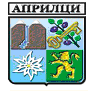                                                                                                                                                                 Вх.№ АУ-03-25                                                                                                                                                                    …………/………..20…..г.З А Я В Л Е Н И Еза издаване на разрешение за строеж без одобряване на инвестиционни проекти / чл. 147, ал.1 от ЗУТ /От 1. ………………………………..…………………………………………. __ __ __ __ __ __ __ __ __ __име: собствено, бащино, фамилно, второ фамилно                                                              ЕГНадрес: …………………………………………………………….…. тел. …………....e-mail:.........................                                                                ж.к., бул., ул., сграда, №, вх., ет., ап.От 2. …………………………………..……………………….……..………. __ __ __ __ __ __ __ __ __ __име: собствено, бащино, фамилно, второ фамилно                                                              ЕГНадрес: ………………………………..……………………………… тел. …………....e-mail:.........................                                                                  ж.к., бул., ул., сграда, №, вх., ет., ап.От Фирма. …………………………..……………………………..….………__ __ __ __ __ __ __ __ __ __                          наименование на фирмата                                                                               БУЛСТАТадрес на фирмата.............. ……….…….………………...………… тел. …………....e-mail:.........................                                                                     ж.к., бул., ул., сграда, №, вх., ет., ап.Чрез ........................................................................................................................................................................                име: собствено, бащино, фамилно, второ фамилно                   длъжност      Моля/им да бъде издадено разрешение за строеж на: .................................................................................................................................................................................(опишете подробно вида на строежа и неговото разположение в имота).................................................................................................................................................................................в поземлен имот с идентификатор № …….…….................…, урегулиран поземлен имот № ………………………квартал № ……………………. по плана на гр. (с.) …………………… община ………………………………, намиращ се на адрес:…………………………………………………………..  ……………………………………………………………………………………..……………………………..............................................................................................................................................................................гр./с/ ж.к., бул., ул., сграда, №, вх., ет., ап.Прилагам/е следните документи: (моля, отбележете с Х и/или допълнете )1.Документ за собственост…………………………………………………………………………………2. Становище по чл. 147, ал.2 за случаите по чл. 147, ал.1, т. 1, 3, 5, 7, 11 и 12 ………………………..3. Разрешение за депониране на строителни отпадъци…………………………………………….…….4..........................................................................................................................................................................Решението за строеж подлежи на обявяване по реда на чл.149 от ЗУТСрок за изпълнение: 7 дни + 14 дни за обявяване, Такса: 50.00 лв.  									 Подпис: 1.……………………….       2......................................